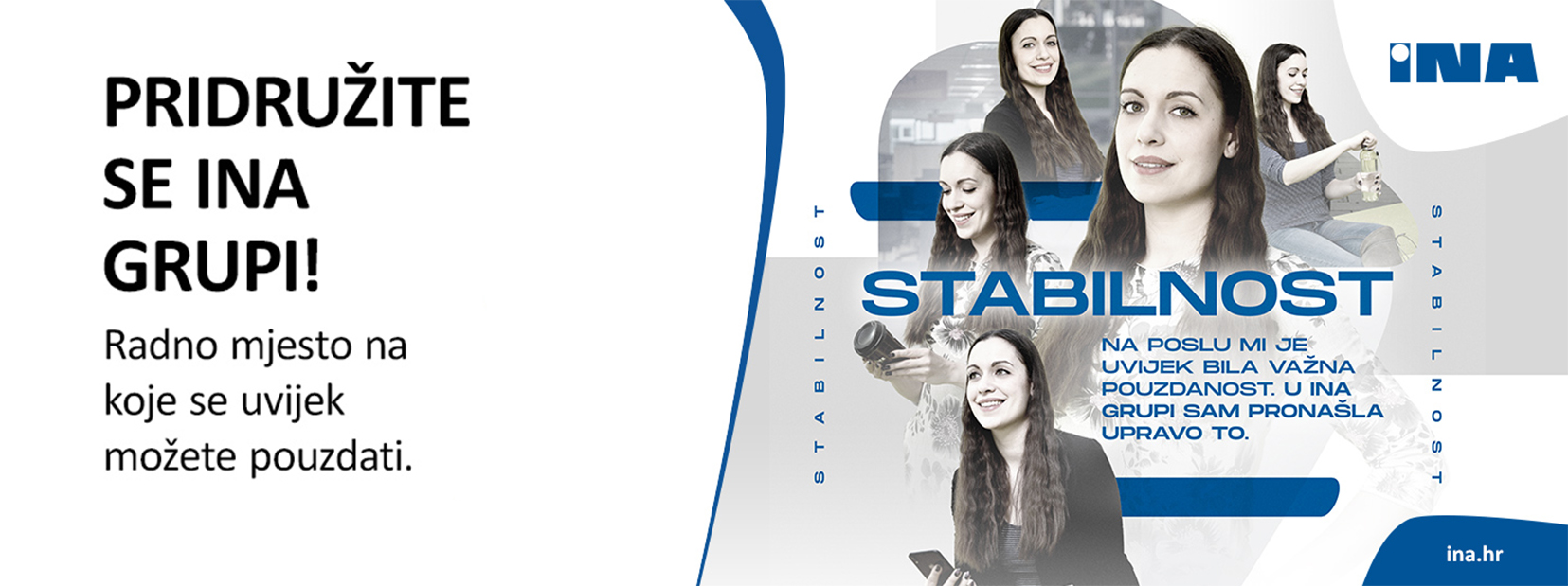 SISTEM ADMINISTRATOR ZA MREŽNU I TELEKOMUNIKACIJSKU INFRASTRUKTURU (M/Ž)SISTEM ADMINISTRATOR ZA MREŽNU I TELEKOMUNIKACIJSKU INFRASTRUKTURU (M/Ž)Mjesto rada: Zagreb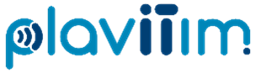 Plavi tim d.o.o. član je INA Grupe koji posluje kao pružatelj IT usluga za sva društva INA Grupe kroz razvoj inovativnih IT rješenja, operativnu i infrastrukturnu podršku, cyber sigurnost i podršku klijentima. Pridonosimo digitalizaciji poslovanja INA Grupe od prilagodbe arhitekture poslovnih procesa i IT sustava do uvođenja naprednih tehnologija za automatizaciju poslovnih procesa. Osiguravamo neprekinutost poslovnih procesa korištenjem naprednih mrežnih, serverskih te cloud tehnologija za isporuku IT usluge korisnicima na više od 500 lokacija. S obzirom na poslovnu raznolikost INA Grupe, u Plavom timu rade stručnjaci različitih znanja, profila, generacija, iskustva i osobnosti koji kombiniraju potrebna tehnička znanja s procesima i dostupnim tehnologijama kako bi pružili najbolja rješenja i usluge za potrebe svojih raznolikih klijenata. Plavi tim d.o.o. član je INA Grupe koji posluje kao pružatelj IT usluga za sva društva INA Grupe kroz razvoj inovativnih IT rješenja, operativnu i infrastrukturnu podršku, cyber sigurnost i podršku klijentima. Pridonosimo digitalizaciji poslovanja INA Grupe od prilagodbe arhitekture poslovnih procesa i IT sustava do uvođenja naprednih tehnologija za automatizaciju poslovnih procesa. Osiguravamo neprekinutost poslovnih procesa korištenjem naprednih mrežnih, serverskih te cloud tehnologija za isporuku IT usluge korisnicima na više od 500 lokacija. S obzirom na poslovnu raznolikost INA Grupe, u Plavom timu rade stručnjaci različitih znanja, profila, generacija, iskustva i osobnosti koji kombiniraju potrebna tehnička znanja s procesima i dostupnim tehnologijama kako bi pružili najbolja rješenja i usluge za potrebe svojih raznolikih klijenata. Plavi tim d.o.o. član je INA Grupe koji posluje kao pružatelj IT usluga za sva društva INA Grupe kroz razvoj inovativnih IT rješenja, operativnu i infrastrukturnu podršku, cyber sigurnost i podršku klijentima. Pridonosimo digitalizaciji poslovanja INA Grupe od prilagodbe arhitekture poslovnih procesa i IT sustava do uvođenja naprednih tehnologija za automatizaciju poslovnih procesa. Osiguravamo neprekinutost poslovnih procesa korištenjem naprednih mrežnih, serverskih te cloud tehnologija za isporuku IT usluge korisnicima na više od 500 lokacija. S obzirom na poslovnu raznolikost INA Grupe, u Plavom timu rade stručnjaci različitih znanja, profila, generacija, iskustva i osobnosti koji kombiniraju potrebna tehnička znanja s procesima i dostupnim tehnologijama kako bi pružili najbolja rješenja i usluge za potrebe svojih raznolikih klijenata. Ovdje i sada imaš izvrsnu priliku pridružiti se našem timu i raditi sa ekspertima za različita područja poslovanja razvijajući pri tome svoje vještine i karijeru u jednoj dinamičnoj, naprednoj i inovativnoj tehnološkoj kompaniji. Naš tim je ambiciozan i fokusiran na izvrsnost usluge i isporuku pozitivnog korisničkog iskustva. OVA POZICIJA VAM NUDI:rad s najnaprednijim mrežno-komunikacijskim tehnologijama (SDWAN, routing/switching,  satelitske komunikacije, alati i rješenja mrežne sigurnosti, mobilne komunikacije, IP telefonija)aktivno sudjelovanje na unapređenju infrastrukturnih tehnologija operativan rad u dinamičnom mrežno-komunikacijskom okruženjukontinuirano prikupljanje znanja o mrežno-komunikacijskim tehnologijamapraćenje potreba korisnika te sukladno tome prilagodbu komunikacijskih sustava kao i izradu tehničkih rješenja i specifikacijasudjelovanje na međunarodnim projektima i zahtjevima za unaprjeđenje sustava s korisnicima iz poslovanja, ostalim IT organizacijskim cjelinama, te vanjskim partnerimabrojne pogodnosti rada u INA Grupi koje možete pronaći na našoj stranici karijera.ZA POZICIJU VAM JE POTREBNO:VSS (˃=180 ECTS) ili završna godina fakulteta tehničkog smjera napredno znanje engleskog jezika u govoru i pismuIT vještine:poznavanje osnovnih mrežnih tehnologija i infrastrukturepoznavanje osnova programskih jezika korištenje Office alata.DODATNO SE MOŽETE ISTAKNUTI:ranijim sudjelovanjem na IT projektimasposobnošću rješavanja problema s posebnom pažnjom za detaljerazvijenim komunikacijskim vještinamaenergijom, motivacijom i entuzijazmom.U NAŠ TIM ĆETE SE UKLOPITI AKO: težite ka onome što je najbolje za kompanijuse usredotočujete na rješenja („kako“), a ne na prepreke („zašto ne“) ste proaktivni i nastojite kontinuirano poboljšavati sami sebepitate druge za mišljenje, razmatrate i uzimate u obzir različita stajalištaučinkovito pretvarate ideje u akcije.ZA POZICIJU VAM JE POTREBNO:VSS (˃=180 ECTS) ili završna godina fakulteta tehničkog smjera napredno znanje engleskog jezika u govoru i pismuIT vještine:poznavanje osnovnih mrežnih tehnologija i infrastrukturepoznavanje osnova programskih jezika korištenje Office alata.DODATNO SE MOŽETE ISTAKNUTI:ranijim sudjelovanjem na IT projektimasposobnošću rješavanja problema s posebnom pažnjom za detaljerazvijenim komunikacijskim vještinamaenergijom, motivacijom i entuzijazmom.U NAŠ TIM ĆETE SE UKLOPITI AKO: težite ka onome što je najbolje za kompanijuse usredotočujete na rješenja („kako“), a ne na prepreke („zašto ne“) ste proaktivni i nastojite kontinuirano poboljšavati sami sebepitate druge za mišljenje, razmatrate i uzimate u obzir različita stajalištaučinkovito pretvarate ideje u akcije.